НОВОГРУДСКАЯ ЕПАРХИЯ          Свет Рождественской звезды                          Театрализованный праздник  Действующие лица:МамаСын ее ЛешаДетиРождественская ночьРождественская звездаАнгелыНищенкаЦарь Ирод ВоиныВолхвы:  Валтасар, Мельхиор, ГаспарПастушкиРассказчикЗвездочкиСнежинкиДетский хорХристославыЧтецы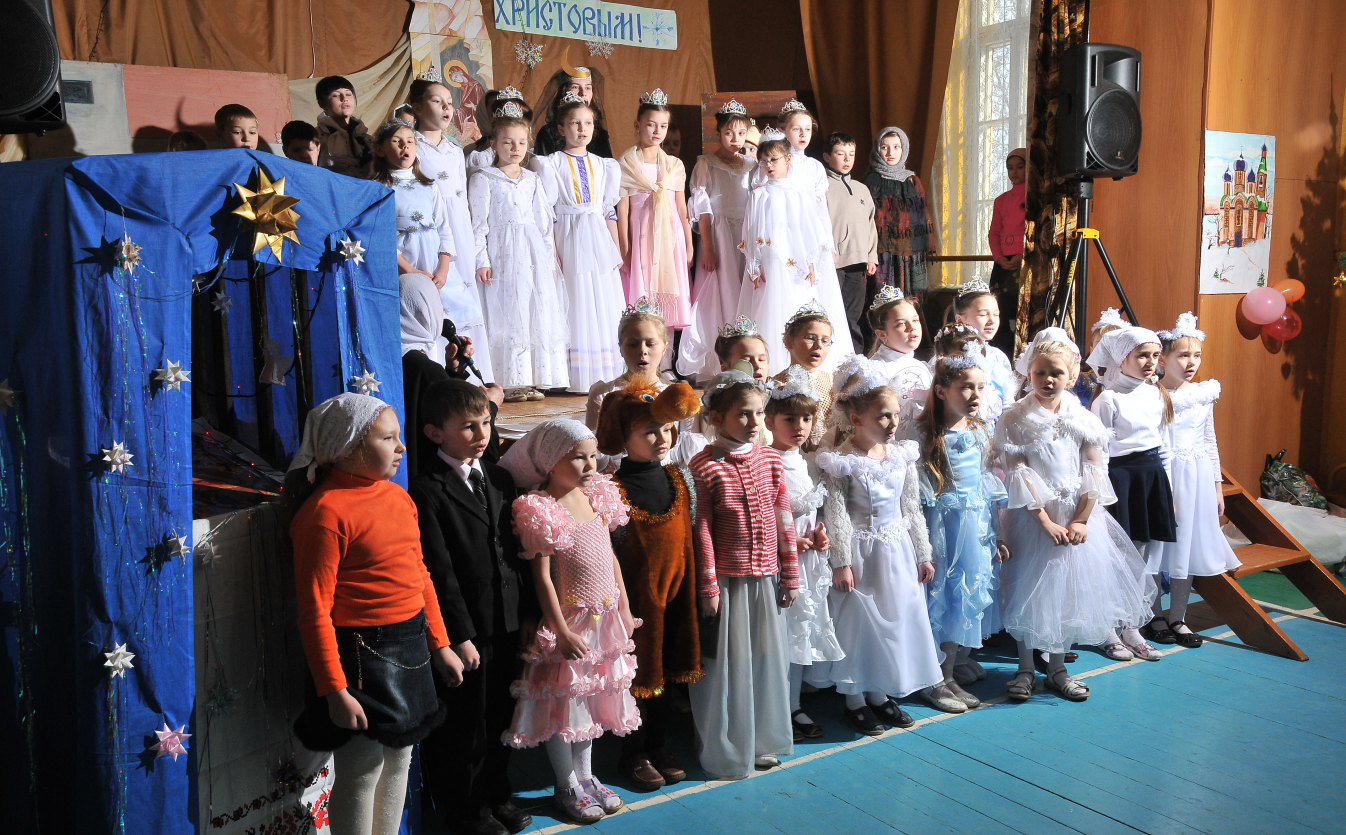                                            Тропарь Рождества Христова.     Святая ночь на землю опустилась,     Ликуй ты ныне, славный Вифлеем,     Пророчество Исаии свершилось;     Вновь возвращен потерянный Эдем.     Сбылось пророческое слово,      Настал желанный, чудный час!     На своде неба голубого      Звезда прекрасная зажглась!     Взошла звезда… и светом озарился,     Воспрянул Вифлеем…Христос     В нем от Пресветлой Матери родился,-     Рожденьем миру мир принес.     С глубоким чувством умиленья,     С любовью многою в очах!..     Над ним склонилась Матерь-Дева     И кроткий старец в сединах.     Звезда взошла, и Ангелы запели.     И «Слава в вышних Богу» пронеслось,     Лежащему смиренно в  колыбели     Хваленье с неба раздалось.     Вы слышите, как хор небесный     В хвалебных гимнах «мир» поет?     Он  о рождении чудесном         Благую весть земле несет.    Песнопение «Слава в Вышних Богу…» (можно в записи)        (В записи, на фоне музыки - чтец)… Как сегодня удивительно падает снег!.. То легко и нежно касается он земли, то замирает в воздухе, то мягко стелется. Наверное, именно в такое время исполняются добрые мечты и желания. Когда-то давно в такую дивную пору и случилось чудо из чудес : родился  младенец  Христос.    ( Звучит музыка )     …А по зимней улице шел мальчик. Не замечая предпраздничной суеты, он глядел под ноги и плакал. Что за беда заставила его грустить в этот предпраздничный день? Еще утром младшие братишка и сестренки попросили его, Лешу, привезти им подарки : кто заказал куклу, кто – медвежонка…  Всем тоже хотелось  ехать в город за рождественскими подарками, но мама всегда берет с собой только старшего, Лешу – он ведь уже помощник. И вот теперь он потерял ее в этом большом малознакомом городе. И уже не хочется ни подарков, ни конфет, только бы найти ее – милую, любимую мамочку.      Кто-то окликнул! Нет…показалось.  И вдруг на ступеньках храма, за спиной нищенки, Леша увидел… Ангела. Он звал его. Нет, этого не может быть!.. Показалось, наверное, от усталости. Но все же Леша пошел к храму.                                                          Песнопение ангелов.  Нищенка и Леша:-Чего расхныкался?-Я … маму потерял.-Вытирай слезы, и так скользко. Чего плакать? Искать нужно. Иди  да ищи.-Я искал уже. Я есть хочу, с утра голодный.-Ты с утра ничего не ел, а я уж третий день голодаю…-Я к маме хочу.-Рождество сегодня, слышишь? Далеко живешь?-За городом.-За подарками приезжал?-Ну да…-Так сам добирайся домой. Или не помнишь как?-Может, вспомню…            Чтец:  Мальчик засунул руку в карман и достал оттуда маленькую монету. Она была последняя, он положил ее в руку нищенки и пошел прочь.- Постой! - услышал он голос.Леша обернулся. Перед ним стояла необычной красоты царевна. Темный плащ, усыпанный звездами, чудно блестел.-Вы кто?-Я – Рождественская ночь. Сегодня праздник, поэтому все добрые желания сбываются. Рождество дает людям радость и чудо. Пойдем со мною. -Я не верю в чудеса и не пойду с вами.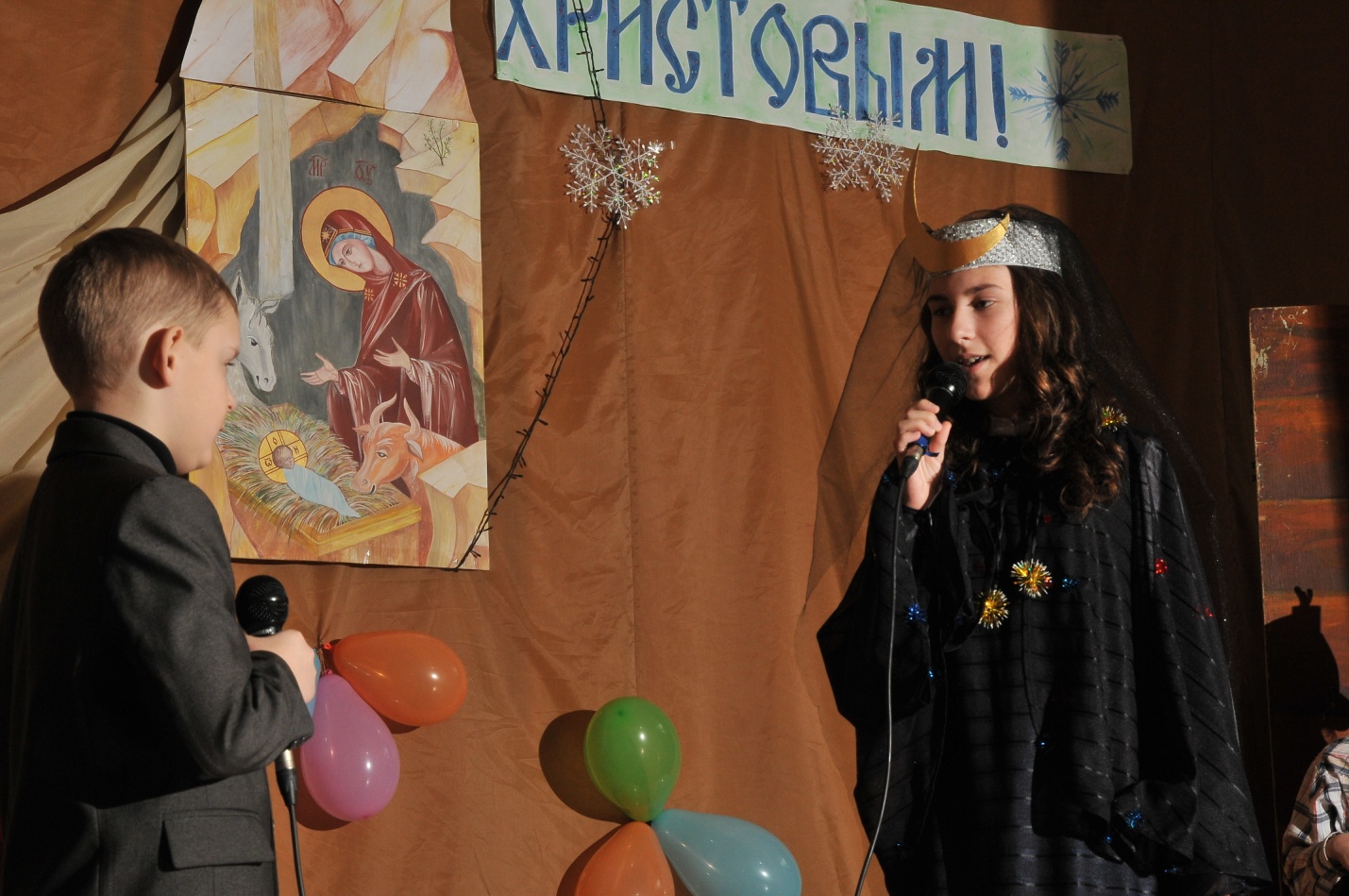 - А ты поверь. У тебя доброе сердце.  Ты нищенке последнюю копеечку отдал – и я покажу тебе чудо. Идем!     Мальчик несмело подал Рождественской ночи руку. Высоко в небе зазвучал колокольный звон.-Смотри, вон пастушки. Они пасут стада вблизи города Вифлеема. Подойди к ним, не бойся. Мальчик подошел к огню.-Простите, можно погреться у огня?-Садись. А ты кто такой будешь?-Я маму потерял…-Беда! Наверное, голодный? На, поешь.             Пастух дал Леше краюху хлеба.  Внезапно небо  озарилось ярким светом. И сверху вдруг спустился Ангел… Он был настолько ярким и великим, что многие зажмурились и закрыли лицо руками.-Не бойтесь, хочу вам возвестить о радости великой. Родился Царь Царей. Поспешите в Вифлеем. Там найдете Младенца во яслях. -Идем, посмотрим на Младенца, поклонимся Ему!-Куда вы?-Спешим во Вифлеем, родился Тот, кто Своим рождением спасет весь мир.     …Пастухи поспешили в Вифлеем, а Леша  остался у огня. К нему подошла Рождественская ночь.-Смотри, видишь этих мудрецов? Они тоже спешат поклониться  рожденному Царю и принести свои дары. Идут они с самого Востока вслед за Рождественской звездой. Она приведет их прямо к пещере с Богомладенцем.      …И шли эти мудрецы-волхвы мимо града Иерусалима, где царствовал в то время  Ирод.                     А вот и он.             Сценка «МУДРЕЦЫ»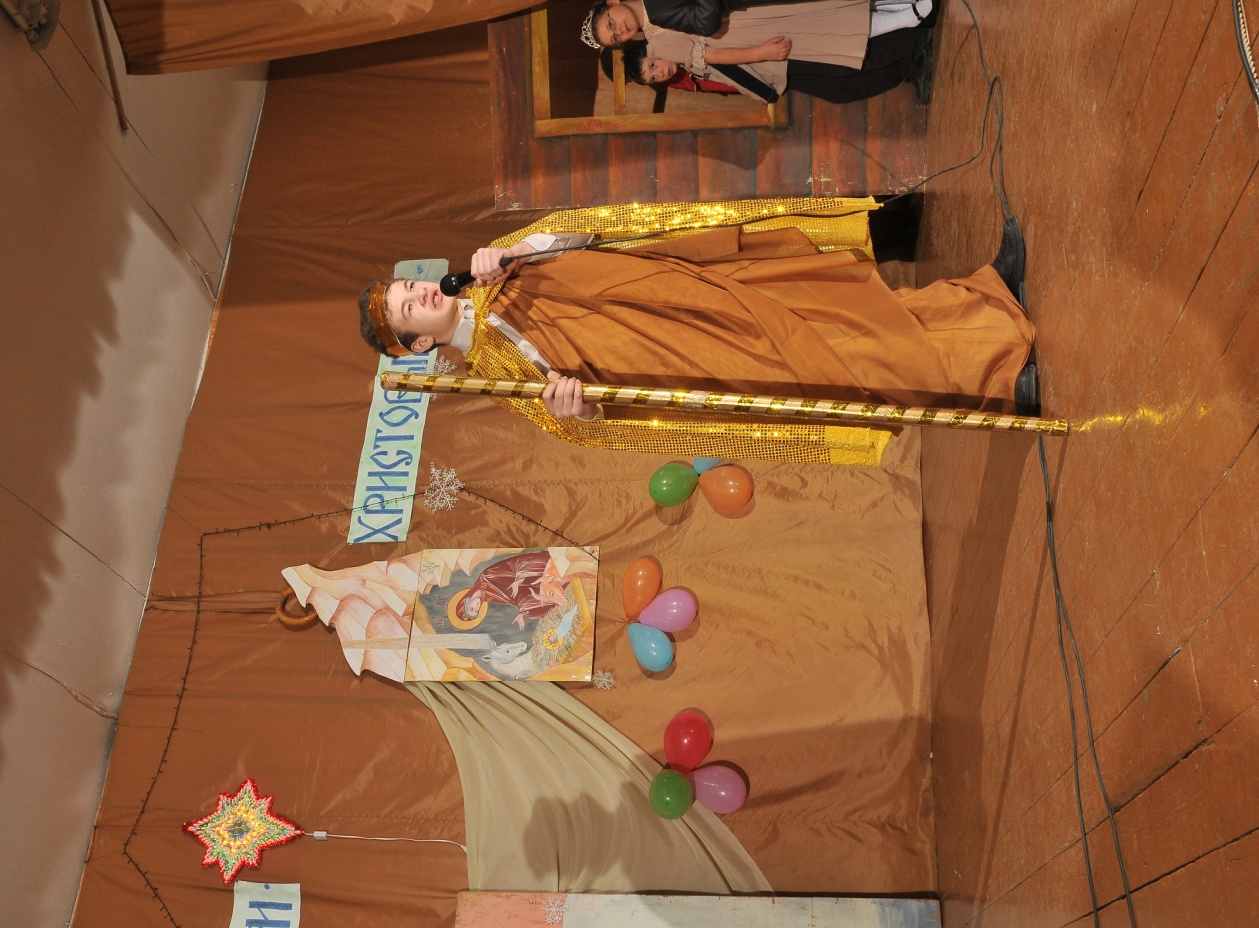 Царь Ирод: Сказал однажды мне пророк,Что на земле моейВ урочный час – настанет срок!-Родится Царь Царей.Но трон Ему свой не отдам,Младенца я убью!Развеять прах велю ветрам,Власть не отдам свою!Воины:  О, Ирод царь, пришла беда!Нас ужас обуял.  Где пастухи пасут стада-Звезды свет воссиял.Царь Ирод: Что вы несете, дураки?Какой еще там свет?Воины:  Царь Ирод, врать нам не с руки.Слов описать все – нет.- За той звездой идут волхвы…Царь Ирод:  Чего же испугались вы?Ведите их, глупцы!Мне все расскажут мудрецы.За ними поскорей!И нынче же узнаю я,Где этот Царь Царей.Воины вводят 3-х мудрецов.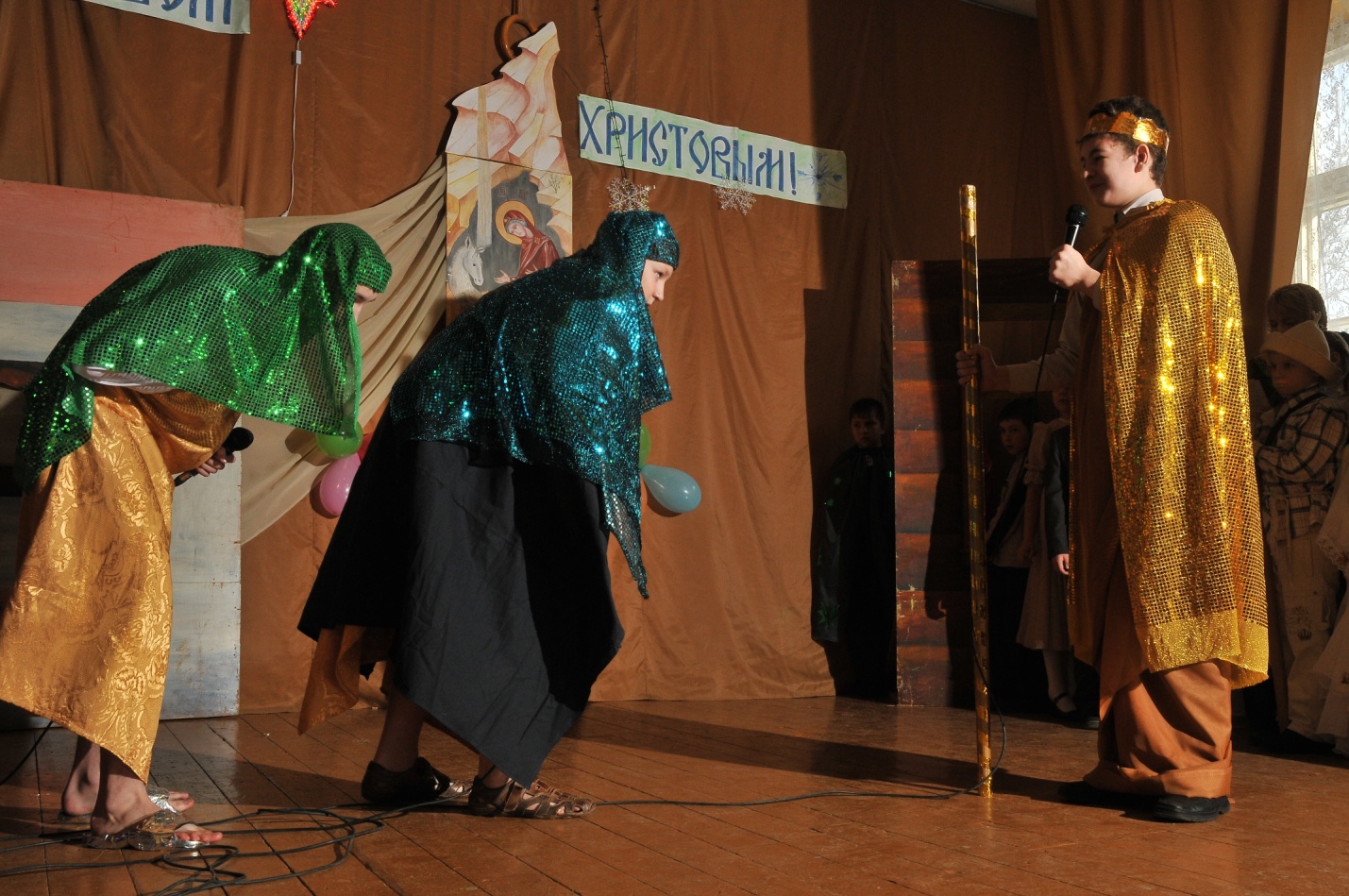 Царь Ирод: (сладким голосом): О, вы, умнейшие отцы,Скажите мне скорей,В каком краю, о, мудрецы,Родился Царь Царей?Валтасар: -Великий Царь, прими гостей Востока. Гаспар:-Изволь нас выслушать и не суди жестоко.Мельхиор:-Уж много долгих дней и летМы знаем звезд небесных свет.Созвездия, кометы и планетыНам открывают чудные сюжеты.И вот явилась новая звезда,Которой не бывало никогда.Валтасар:-Сия звезда явилась на Востоке!Гаспар:-Родился Иудейский Царь!На век великий Государь!Валтасар:-Мы отложили мудрость книг, Земной утехи жалкий миг,Сиянье дня и ночи тьму, Идем отдать поклон Ему!Царь Ирод (лицемерно):-И я так жду, так жду Творца,Ему я поклонюсьИ верным буду до конца,Раскаюсь и смирюсь.Когда узнаете, где Он,Вернитесь тот же час,Откройте мне, где Он рожден,И награжу я вас!Мудрецы: Не за наградою придем. Весть  о Младенце - принесем.                            (Уходят)Царь Ирод: - Ха-ха-ха! Не мудрецы – глупцы!Узнают все. И тутМои свирепые бойцыСоперника убьют. И буду править только яНа всей земле моей.Бояться будут все – меня!Я  буду Царь царей.Леша: (взволнованно) - Нужно что-то предпринять, предупредить волхвов! Иначе царь Ирод убьет Младенца Христа!Рождественская ночь:  Не бойся, добрый мальчик! Ничего Ирод не сделает. Волхвы будут предупреждены и вернутся домой другой дорогой.Леша:  И я… Я пойду за волхвами поклониться Рожденному Младенцу. Может быть, Он поможет  мне найти  мою маму.Рождественская ночь: Иди, добрый мальчик, иди…Сколько сегодня звезд на моем небе, так и хочется петь и танцевать – радоваться!     Песня: «Рождественская звезда»  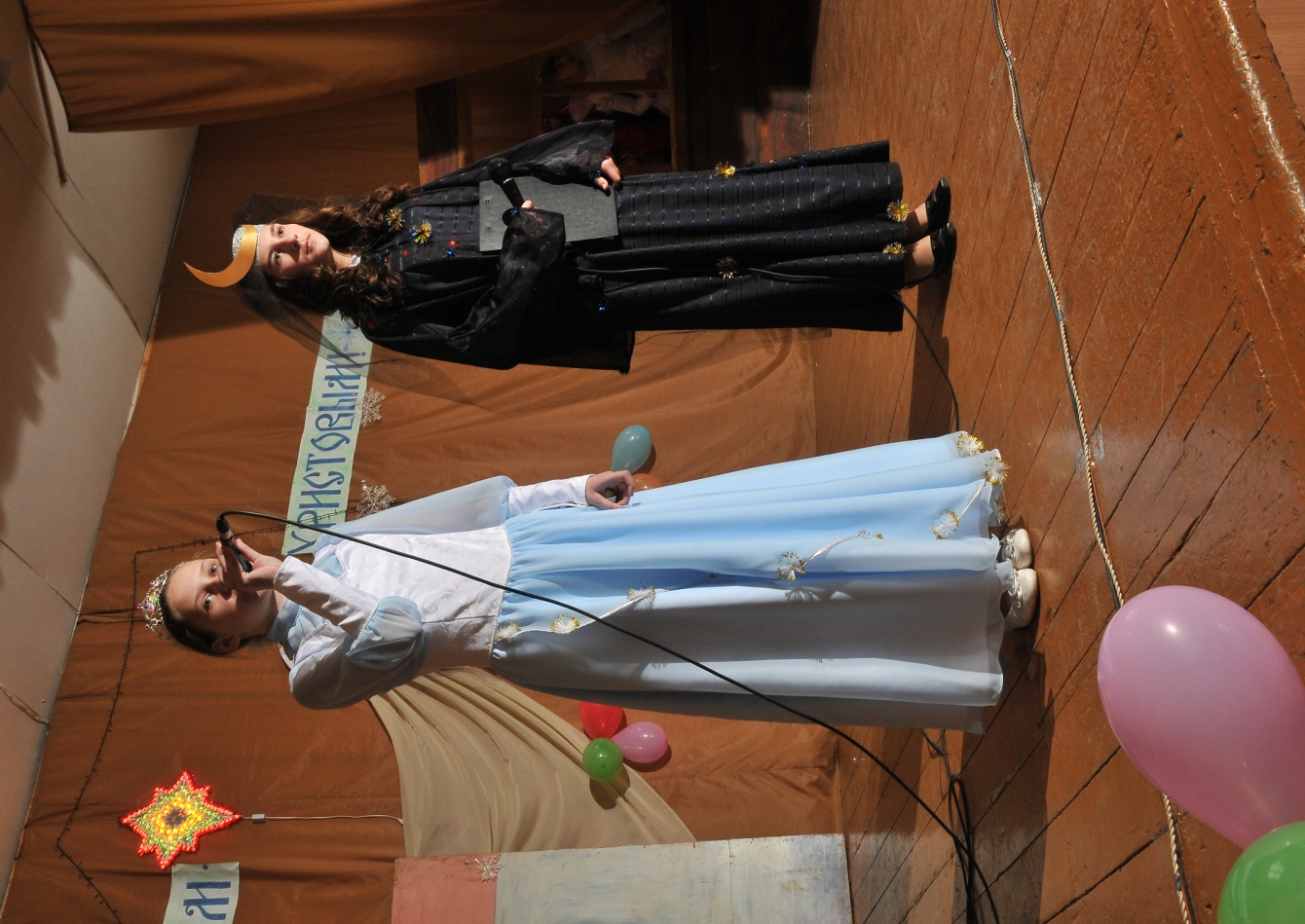 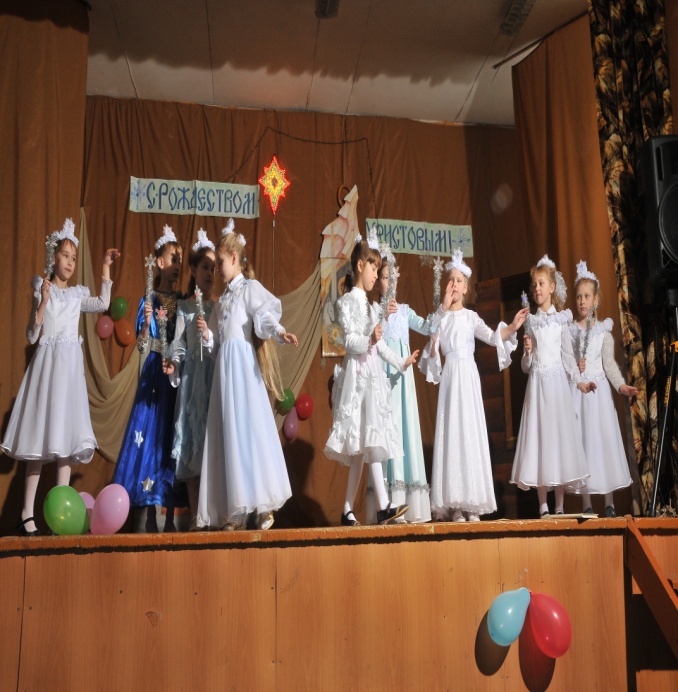    Танец звездочек.          Звездочки разбегаются, у вертепа стоят волхвы и Леша.Волхвы: (с земным поклоном): - Слава Тебе, Божий Сын!-Слава Тебе, рожденный Спаситель мира!-Мы принесли Тебе  в дар золото, ладан, смирну…   Это самое дорогое, что у нас есть.                  (Кланяются и удаляются)Леша неуверенно подходит к колыбельке:  -Какой маленький младенец! Но почему-то я уверен, что Он может сотворить самое настоящее чудо. Он может помочь мне.   (Становится на колени): Сыне Божий, у меня нет даров для Тебя, но я верю: Ты мне поможешь. Найди мою маму! Я буду хорошим, никогда не стану никого обижать… Помоги мне.(В это время с другой стороны подходит к вертепу женщина)Мать: - Господи, подскажи, где мне найти моего сына! Только на Тебя и надеюсь.Леша: Я хотел бы на Рождество получить единственный, но самый дорогой подарок: найти маму.Мать:  Господи, прости меня. Прошу Тебя, помоги мне найти моего  любимого сына…Леша:  Мама!Мать:  Сынок!Леша:  Я верил – и Богомладенец помог!Мать:  О чудо!  Такой маленький.  И  Такой великий!  Благодарим Тебя, Господи.                      (кланяются Младенцу и уходят)Рождественская ночь: - Вот  вам и Рождественское чудо:  вера матери и сына, их добрые сердца помогли совершить его. (Музыка, голос в записи)    … Мать и сын уходили…  А из колыбельки с любовью смотрел на них Божественный Младенец Христос.                                                   Песня «Скиния златая»Затем – песнопение «Слава в вышних Богу»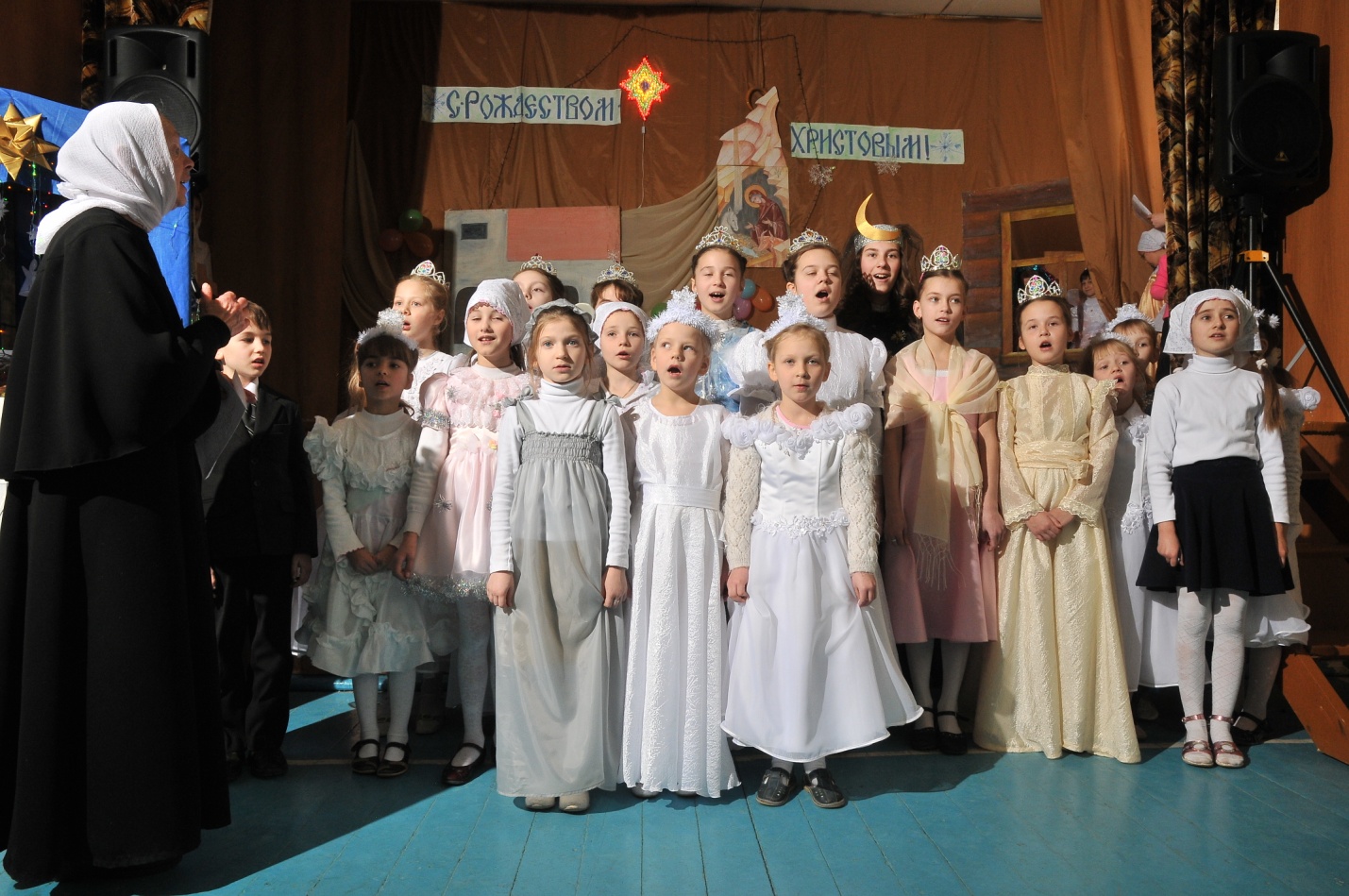  Сегодня удивительная ночь. Слышите, о чем ангелы поют?  «Слава в вышних Богу и на Земли мир…»      Чудная, чудная ночь… Такой снегопад!.. А каждая снежинка – это Богом созданное маленькое чудо: как искрятся и серебрятся эти белые пушинки, как переливаются даже ночью, под светом звезд! Вокруг разлита такая радость! 
                      ( Песни «Рождество».  «Пушистый снег покрыл поля…»)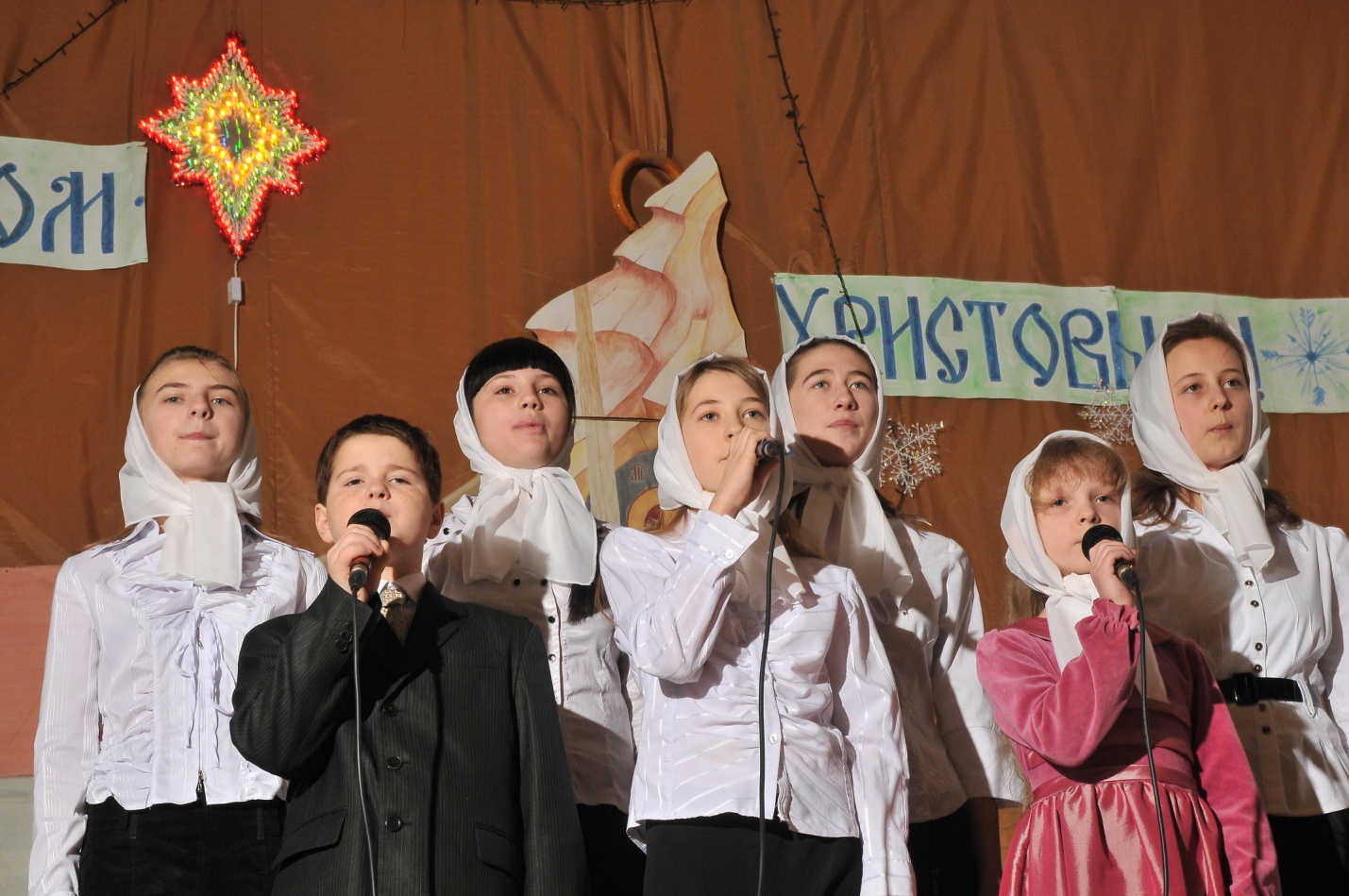 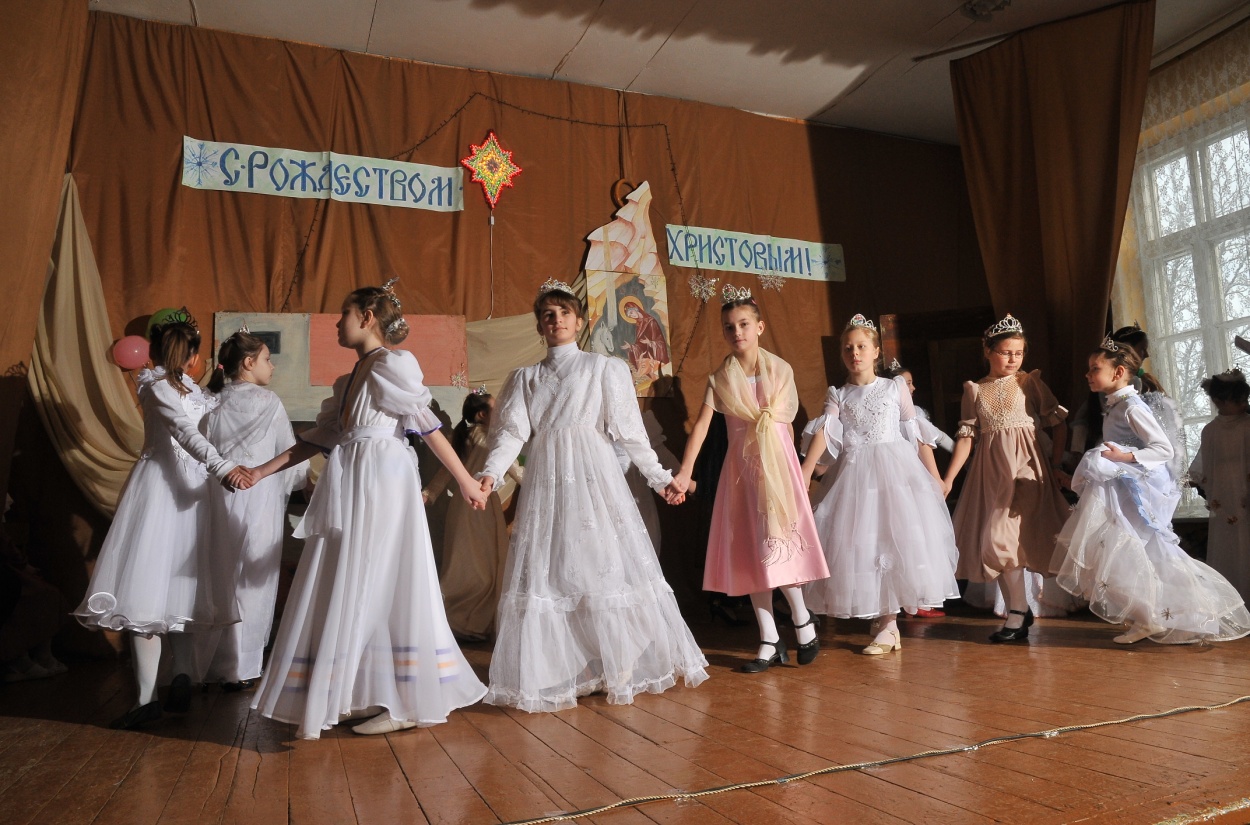                                                           Танец снежинок                                  Песни «Динь-динь-дон»,  «Это ангелы летят»    Рассказчик: Сладко спалось Леше в эту ночь дома, в своей постельке. К нему спустились два Ангела и принесли в подарок Евангелие. Пусть эта книга укрепит веру мальчика и станет его лучшим другом…  Вот такое чудо совершилось в Рождественскую ночь.                                         Песня: « Ночь тиха…»Выходят Леша и мама, братик и сестрички.-  Мамочка,  Леша рассказал нам о чуде, которое случилось с  ним и с тобой в Рождественскую ночь. -  Это чудо для всей нашей семьи, мы теперь все вместе будем славить Младенца Христа.- Мамочка, а у бедных зверушек, которым зимой в лесу так холодно, может  произойти  какое-нибудь доброе чудо?- Ах, мои милые дети! Конечно, может. Слушайте,  вот какая добрая история произошла в Рождественскую ночь  с серым волчонком.  Рассказ Е. Михаленко  «Волчонок» (с показом иллюстраций на мультимедиа и музык. сопровождением)   Мама и дети: - Вот какая история  произошла на Рождество. -  Мне кажется, что  с рождением Христа ко всем пришли Радость  и Любовь. -  Мамочка, а злые, недобрые, жадные люди  тоже  ощущают эту любовь?- Господь любит каждого человека. В Евангелии сказано, что Он пришел спасти не праведников, а            грешников. У каждого человека есть возможность покаяться и стать лучше. Мама:  Сколько чудных историй мы узнали, только чего-то вроде как не хватает на нашем празднике.- Знаю, знаю!..-Тише, спросим у малышей, чего не хватает. Ребята, помогите: «Пахучая, смолистая, зеленая, пушистая, и не боится волка? Конечно, это……. Елка.  Вот она, зажигает свои праздничные огни! Давайте  же вместе: и дети, и взрослые,  исполним  рождественскую песенку, которую знают все.  Даже наши папы и мамы певали ее в детстве возле елочки.  Песня «Маленькой елочке…»  Затем хор исполняет песню « Во владеньях инея и снега расцвели хрустальные сады»…Чтецы:В небе высоком сияет звезда.Все приходите к нам в гости сюда.Слышите, всюду ликует народ! Сын Божий, Спаситель, на землю идет!К тем, кто трудился и другу помог,Праздник веселый шагнет на порог.Своим воплощеньем Младенец ХристосКаждому, каждому радость принес.Чудо свершилось, день светлый пришел.И в каждом сердце он радость нашел.Ведь в этот праздник ликует народ – Сын Божий, Спаситель, на землю идет!Праздник великий настал у нас снова,Всюду веселье, пиры, торжество…Вспомним, какое поведал нам словоТот, чье справляем теперь Рождество:«Каждый да будет всегда милосерднымК бедным, убогим, несчастным, больным.Всем, что имеет, поделится с бедным И назовет его братом своим.» Ангелы славословят Творца на небесах:Слава Богомладенцу!Слава Кроткому Агнцу!И мир небесный Божией земле и Божиим людям!Песнопение:  Христос рождается – славите!Христос с небес, срящите!Христос на земли, возноситеся.Пойте Господеви вся земля.И веселием воспойте, людие, яко прославися.Песни: «Белый снег белешенький»«Радостны бываем мы на Рождество»«Свецяць, свецяць зорачк1…»Батюшка:  Славно вы поете, ребята, хорошо читаете.  Видно, много потрудились . Надо бы  ради  праздника, ради радости великой и подарки вам дать. Да хочу вам последнее испытание предложить. Скажите, а знаете ли вы, кто такие Христославы? - Знаем! Христославы – это и взрослые, и дети, которые ходят на святках от дома к дому и поют песни.Батюшка:  А… Эти, что в барана, или свинью, или в цыган наряжаются и с воплями и непристойными песнями  и кривляньями бегают по улицам? - Да нет же!  Христославы  песни поют светлые, всем  несут радостную весть о рождении Христа, святыми молитвами мир наполняют.- На Рождество нужно не дьявола веселить, а Господа прославлять.  Батюшка : А есть ли среди вас Христославы? -Есть!- И звезда у вас с собой?- С собой!- Так давайте споем и подарки для всех ребят попросим!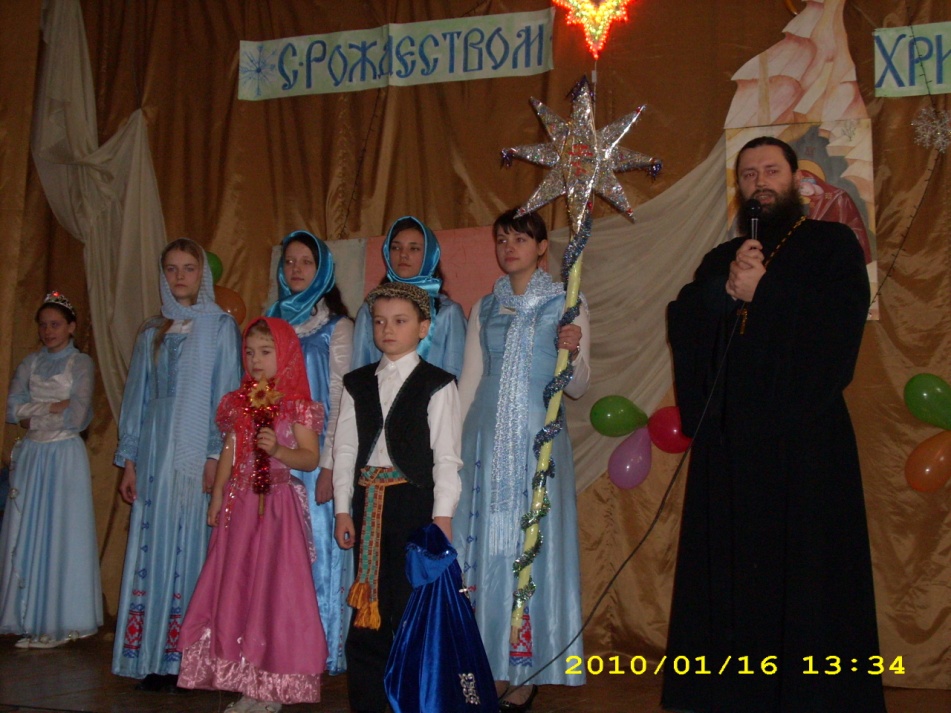 Выступление Христославов.Слово батюшки.Всем участникам вручаются подарки.                         Конец, и Богу слава!        Воскресная школа при Сестричестве в честь святого Апостола Иоанна Богослова  г. Новогрудок 